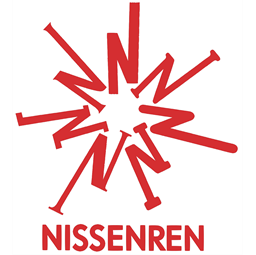 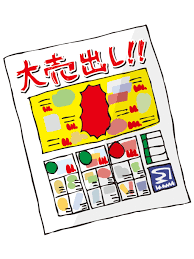 チラシはお店の顔。全国の仲間に紹介します。機関誌では各地の組合店の皆さまのお店を紹介していますが、新型コロナウィルス感染症によるいわゆる「コロナ禍」にある中で、平常時のようなお店訪問ができない状況です。つきましては、お店紹介の代替として、機関誌 「専門店」 2020年9・10月号に組合員 （組合員、青年会員、婦人会員） の皆さまのお店や取扱商品・商材をたくさん載せて交流のきっかけになればと考えています。ぜひご応募くださいますよう、よろしくお願いいたします。おっ！という商品などあれば、「どうせ買うなら日専連」本企画により、各地の仲間の取扱商品に 「おっ！」、「これは！」 、「ウチの店に置かせてもらえたら面白いかも」、「お歳暮に良いかも」などあればぜひ、お互いに 「日専連同士 （親戚付合い）」 のよしみで 「機関誌見ました」 と連絡をしましょう。応募してギフトカード5千円を貰おう本企画の応募者20名 （応募者多数の場合は先着順※1） に5千円のJCBギフトカードを進呈します。お問合せや応募は次ページの応募先まで。※1　原則、メール受信にてデータを頂戴したいと思います。応募者多数の場合はメール受信日時の先着20名を対象として掲載します。予めご了承ください。 チラシ出稿の応募用紙 （機関誌 「専門店」2020年9・10月号） ※ 業種が不明なときは、「主な取扱商品・商材」 で構いません。応募要項応募できるのは、「1組合員のお店につき、1種類・1枚」 とします。応募いただくチラシは 「A4またはB5サイズ」 で 「片面1枚」 です。チラシはPDF化した電子データをメール送信ください。本応募用紙は上記表を記入の上、チラシと一緒に送信ください。締切は、「2020年7月31日（金） 17時00分必着です。応募者（被掲載者）に進呈するギフト券は、標記専門店発刊後に順次送ります。上記表および送信いただいたチラシは、誤字・脱字その他のチェックをすることなく、そのまま標記「専門店」に掲載します。（応募いただいたチラシは掲載の有無に関わらず返却しません。）本件の問い合わせ・応募先協同組合連合会日本専門店会連盟 （担当 ; 池田 ※1）〒101-0062 東京都千代田区神田駿河台3-4 日専連朝日生命ビル7FTEL 03-3255-0640 （平日9:30～17:30）FAX 03-3255-6600sosiki@mx.nissenren.or.jp※1 新型コロナウィルス感染症の感染防止対策で水曜日は原則テレワークとなります。所属組合組合員氏名社名または屋号業種 ※連絡先TEL連絡先Eメールコロナ禍での仲間への一言・メッセージなど